ПРОЄКТ № 1320 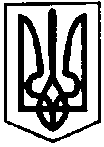 ПЕРВОЗВАНІВСЬКА СІЛЬСЬКА РАДАКРОПИВНИЦЬКОГО РАЙОНУ  КІРОВОГРАДСЬКОЇ ОБЛАСТІ___________ СЕСІЯ ВОСЬМОГО  СКЛИКАННЯРІШЕННЯвід  «__» __________ 20__ року                                                                              №с. ПервозванівкаПро внесення змін до договору оренди землі Керуючись статтею 144 Конституції України, статтями 12, 19, 65, 66, 93, 120, 122, 123, 124, 186-1 Земельного кодексу України, статтею 7 Закону України «Про оренду землі», статтею 18 Закону України «Про оцінку землі» пунктом 34 статті 26 Закону України «Про місцеве самоврядування в Україні», Закону України «Про державну реєстрацію речових прав на нерухоме майно та їх обтяжень», розглянувши заяву ТІШАЄВА Олександра Анатолійовича власника комплексу будівель, сільська радаВИРІШИЛА:1. Внести зміни та замінити сторону в договорі оренди землі від 15.02.2017 року зареєстровано 22.02.2017 року, укладеному на земельну ділянку площею 0,3000 га (кадастровий номер 3522586600:02:000:7527), що розташована на території Первозванівської сільської ради Кропивницького району Кіровоградської області , шляхом укладання додаткової угоди, а саме:ОРЕНДОДАВЦЯ “Кіровоградська районна адміністрація, яка діє на підставі Закону України «Про місцеві державні адміністрації» та розпорядження голови Кіровоградської обласної державної адміністрації від 19 грудня 2016 року №558-р в особі голови Кіровоградської районної адміністрації Поліщук Алли Іванівни”, замінити на ОРЕНДОДАВЦЯ “Первозванівська сільська рада, код ЄДРПОУ 04365098, в особі сільського голови МУДРАК Прасковії Петрівни, що діє на підставі Закону України «Про місцеве самоврядування в Україні», ст. 12 Земельного кодексу України”, та ОРЕНДАРЯ громадянин Руссу Владислав Віталійович на ОРЕНДАРЯ Тішаєв Олександр Анатолійович у зв’язку з набуттям Тішаєвим Олександром Анатолійовичем права власності на комплекс будівель за адресою: Кіровоградська область Кропивницький район с.Сонячне вулиця 40 років Перемоги будинок 209 а розташовану на зазначеній земельній ділянці на підставі договору купівлі продажу від 02.06.2020 реєстраційний № 149, та внести відповідні зміни до договору оренди землі, шляхом укладання додаткової угоди, що додається. (Додаток 1)2. Визначити, що права та обов’язки орендаря за договором оренди землі від 15.02.2017 року зареєстровано 22.02.2017 року, новий орендар набуває на тих же умовах і в тому ж обсязі, що й попередній орендар, з моменту підписання додаткової угоди до договору оренди землі та державної реєстрації права оренди3. Нормативно грошову оцінку переглянути відповідно Закону України «Про оцінку землі» з врахуванням їх цільового призначення та коефіцієнтів індексації визначених законодавством.4. Встановити орендну плату за користування земельною ділянкою загальною площею 0,3000 га кадастровий номер земельної ділянки 3522586600:02:000:7527: в розмірі 8 (вісім) % (відсотків) від нормативної грошової оцінки на рік.5. Решту пунктів договору оренди землі від 15.02.2017 року зареєстровано 22.02.2017 року номер запису про інше речове право: 19215645 залишити без змін6. Доручити сільському голові Первозванівської сільської ради Мудрак Прасковії Петрівні оформити з орендарем земельної ділянки право оренди та укласти додаткову угоду до договору оренди землі.7. ТІШАЄВУ Олександру Анатолійовичу забезпечити проведення державної реєстрації права оренди земельної ділянки та у порядку встановленому чинним законодавством України надати один примірник договору до Первозванівської сільської ради.8. Контроль за виконанням даного рішення покласти на постійну комісію з питань бюджету, фінансів, соціально-економічного розвитку, інвестиційної політики, законності, діяльності ради, депутатської етики, регуляторної політики, регламенту, регулювання земельних відносин, містобудування, комунальної власності, промисловості, будівництва, транспорту, енергетики, зв’язку, сфери послуг та житлово-комунального господарства.Сільський голова						Прасковія МУДРАКДодаток 1 до рішення Первозванівської сільської радивід «___» __________ 2021 р. № _______Додаткова угодадо договору оренди землі від 15.02.2017 року зареєстровано 22.02.2017 рокус. Первозванівка							«___»__________2021 рОРЕНДОДАВЕЦЬ: Первозванівська сільська рада, код ЄДРПОУ 04365098, в особі сільського голови МУДРАК Прасковії Петрівни, що діє на підставі Закону України «Про місцеве самоврядування в Україні», ст. 12 Земельного кодексу України, з одного боку таОРЕНДАР: гр. Тішаєв Олександр Анатолійович що діє на підставі Земельного кодексу України, з другого боку, далі разом іменовані «Сторони»:, уклали цю Додаткову угоду до Договору оренди землі від 15.02.2017 року зареєстровано 22.02.2017 року про нижченаведене:Керуючись ст. 120 Земельного кодексу України, ст. 377 Цивільного кодексу України, та на підставі рішення Первозванівської сільської ради Кропивницького району Кіровоградської області від “___” __________2021 р. № ___/___, Сторони домовились внести зміни до Договору оренди землі від 15.02.2017 року зареєстровано 22.02.2017 року та замінити сторони ОРЕНДОДАВЦЯ “Кіровоградська районна адміністрація, яка діє на підставі Закону України «Про місцеві державні адміністрації» та розпорядження голови Кіровоградської обласної державної адміністрації від 19 грудня 2016 року №558р в особі голови Кіровоградської районної адміністрації Поліщук Алли Іванівни”, замінити на ОРЕНДОДАВЦЯ “Первозванівська сільська рада, код ЄДРПОУ 04365098, в особі сільського голови МУДРАК Прасковії Петрівни, що діє на підставі Закону України «Про місцеве самоврядування в Україні», ст. 12 Земельного кодексу України”, та ОРЕНДАРЯ з громадянин Руссу Владислав Віталійович на ОРЕНДОРЯ гр. Тішаєв Олександр Анатолійович.- гр. Тішаєв Олександр Анатолійович є Орендарем земельної ділянки площею 0,3000 га (кадастровий номер 3522586600:02:000:7527), що розташована на території Первозванівської сільської ради Кропивницького району Кіровоградської області, за Договором оренди землі від 15.02.2017 року зареєстровано 22.02.2017 року, та має право користування цією земельною ділянкою на умовах, визначених зазначеним Договором;- гр. Тішаєв Олександр Анатолійович приймає на себе всі права та обов'язки Орендаря земельної ділянки площею 0,3000 га (кадастровий номер 3522586600:02:000:7527), що розташована на території Первозванівської сільської ради Кропивницького району Кіровоградської області, за Договором оренди землі від 15.02.2017 року зареєстровано 22.02.2017 року.Змінити реквізити Сторін договору та викласти їх в наступній редакції:Інші умови вищевказаного Договору оренди залишаються незмінними і Сторони підтверджують по ним свої зобов'язання. 3. Дана Додаткова угода складена у двох оригінальних примірниках, по одному для кожної із Сторін, та набуває чинності з моменту підписання Сторонами та її державної реєстрації.Підписи Сторін:Сільський голова 							Прасковія МУДРАК ОРЕНДОДАВЕЦЬОРЕНДАРПервозванівська сільська радаін.27652, Кіровоградська обл.,Кропивницький р-н., с.Первозванівка вул..Гагаріна 1 р/р UA848201720000324100000011483в Держказначейська служба України, м.КиївМФО 820172Код ЄДРПОУ 04365098 Телефон  (0522) 31-61-71Сільський голова____________П.П.Мудрак	      м.п.Гр. Тішаєв Олександр Анатолійовичм.Кропивницький провулок Фортечний 23, кв. 173Ідентифікаційний номер ________________________________Орендар______________О.А.Тішаєв          м.п.ОРЕНДОДАВЕЦЬОРЕНДАРПервозванівська сільська радаін.27652, Кіровоградська обл.,Кропивницький р-н., с.Первозванівка вул..Гагаріна 1 р/р UA848201720000324100000011483в Держказначейська служба України, м.КиївМФО 820172Код ЄДРПОУ 04365098 Телефон  (0522) 31-61-71Сільський голова____________П.П.Мудрак	      м.п.Гр. Тішаєв Олександр Анатолійовичм.Кропивницький провулок Фортечний 23, кв. 173Ідентифікаційний номер ________________________________Орендар______________О.А.Тішаєв          м.п.